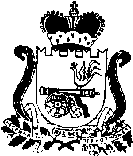 КОМИТЕТ ПО ОБРАЗОВАНИЮ И МОЛОДЕЖНОЙ ПОЛИТИКЕАДМИНИСТРАЦИИ МУНИЦИПАЛЬНОГО ОБРАЗОВАНИЯ «ЯРЦЕВСКИЙ РАЙОН» СМОЛЕНСКОЙ ОБЛАСТИП Р И К А Зот 14 октября 2022 г.									N 231О внесении изменений в приказ Комитетапо образованию и молодежной политике от 30.08.2022 № 173 «О проведении школьного и муниципального  этапов всероссийской олимпиады школьников в 2022/23 учебном году на территории Ярцевского района Смоленской области»В соответствии с Постановлением Правительства Российской Федерации от 16. 09.2022 № 1564 «О переносе выходных дней в 2022 году», методическими рекомендациями по проведению школьного и муниципального этапов  всероссийской олимпиады школьников в 2022/23 учебном году и приказом Департамента Смоленской области по образованию и науке от 11.10.2022 № 835-ОД «О внесении изменений в приказ Департамента Смоленской области по образованию и науке от 19.08.2022 № 700-ОД «О проведении школьного и муниципального этапов всероссийской олимпиады школьников в 2022/23 учебном году на территории Смоленской области»П Р И К А З Ы В А Ю:Внести следующее изменение в приказ Комитета по образованию и молодежной политике от 30.08.2022 № 173 «О проведении школьного и муниципального этапов всероссийской олимпиады школьников в 2022/23 учебном году на территории Ярцевского района Смоленской области»:Приложение № 2 «График проведения муниципального этапа всероссийской олимпиады школьников в 2022/23 учебном году» изложить в новой редакции (прилагается).Провести муниципальный этап всероссийской олимпиады школьников в очном режиме на базе МБОУ ЯСШ № 2, МБОУ СШ № 7, МБОУ СШ № 9, МБОУ СШ № 10, соблюдая санитарно-эпидемиологические правила СП 3.1/2.4.-3598-20 «Санитарно-эпидемиологические требования к устройству, содержанию и организации работы образовательных организаций и других объектов социальной инфраструктуры для детей и молодежи в условиях распространения новой коронавирусной инфекции (COVID-19)», утвержденных Постановлением Главного государственного санитарного врача РФ от 30.06.2020 № 16.Руководителям общеобразовательных организаций до 31 октября 2022 года предоставить в комитет заявку на участие обучающихся общеобразовательной организации в муниципальном этапе всероссийской олимпиады школьников (форма заявки прилагается).Возложить  контроль за исполнением данного приказа на ведущего специалиста-руководителя методического кабинета Брайловскую И.Н.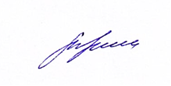 Председатель Комитета						М.П. ЛонгиноваПриложение к приказу Комитета по образованию и молодежной политике от 14.10.2022 № 231График проведениямуниципального этапа олимпиады школьников в 2022/23 учебном  году№Предметы, классыСрок проведенияВремя проведенияМесто проведения1Технология  (7, 8-9, 10-11 классы)  2, 3 ноября 2022(среда, четверг)10.00МБОУ СШ № 92Обществознание (7, 8, 9, 10-11 классы)11 ноября 2022 (пятница)10.00МБОУ СШ № 73Русский язык (7-8, 9, 10-11 классы) 12 ноября 2022(суббота)10.00МБОУ ЯСШ № 24Физическая культура(7-8, 9-11 классы)11, 12 ноября 2022(пятница, суббота)10.00МБОУ ЯСШ № 25Мировая художественная культура (7-8, 9, 10, 11 классы)18 ноября 2022(пятница)10.00МБОУ ЯСШ № 26Химия (7- 8, 9, 10, 11 классы)19 ноября 2022(суббота)10.00МБОУ ЯСШ № 27Основы безопасности жизнедеятельности  (7-8, 9, 10-11 классы)18, 19 ноября 2022(пятница, суббота)10.00МБОУ ЯСШ № 28Астрономия25 ноября 2022(пятница)10.00МБОУ СШ № 109Право (7-8, 9, 10, 11 классы)25 ноября 2022 (пятница) 10.00МБОУ СШ № 1010Биология (7, 8, 9, 10, 11 классы)26 ноября 2022(суббота)10.00МБОУ СШ № 1011Литература (7-9, 10, 11 классы)02 декабря 2022(пятница)10.00МБОУ СШ № 712Физика (7, 8, 9, 10, 11 классы) 02 декабря 2022(пятница)10.00МБОУ СШ № 713Математика (7-8, 9, 10, 11 классы)03 декабря 2022  (суббота) 10.00МБОУ СШ № 714Информатика (7-8, 9-11 классы)09 декабря 2022(пятница)10.00МБОУ СШ № 1015История (7, 8, 9, 10, 11 классы)09 декабря 2022(пятница)10.00МБОУ СШ № 10 16Иностранный язык (немецкий, французский) (7-8, 9-11 классы)09, 10 декабря 2022(пятница, суббота)10.00МБОУ СШ № 1017Экономика (7-11 классы) 10 декабря 2022(суббота)10.00МБОУ СШ № 10 18Экология (7, 8, 9, 10-11 классы)16 декабря 2022(пятница)10.00МБОУ СШ № 919Иностранный язык (английский) (7-8, 9-11 классы)16, 17 декабря 2022(пятница, суббота)10.00МБОУ СШ № 920География(7, 8, 9, 10, 11 классы)17 декабря 2022(суббота)10.00МБОУ СШ № 9